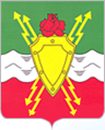 СОВЕТ ДЕПУТАТОВЗАКРЫТОГО АДМИНИСТРАТИВНО-ТЕРРИТОРИАЛЬНОГО ОБРАЗОВАНИЯ ГОРОДСКОЙ ОКРУГ   МОЛОДЁЖНЫЙМОСКОВСКОЙ ОБЛАСТИРЕШЕНИЕ                                                                                                	         ________2023 г.                         №___О делегировании представителя Молодежного парламента при Совете депутатов ЗАТО городской округ Молодёжный Московской области в состав Московского областного молодежного парламентаПроект В соответствии с Законом Московской области № 40/2010-ОЗ «О Московском областном молодежном парламенте», Совет депутатов ЗАТО городской округ Молодёжный Московской области решил: 1. Делегировать представителя Молодежного парламента при Совете депутатов ЗАТО городской округ Молодёжный Московской области в состав Московского областного молодежного парламента - ___________________________________.                                       2. Признать решение Совета депутатов ЗАТО городской округ Молодёжный Московской области от 23.06.2021г. № 6/7 «О делегировании представителя ЗАТО городской округ Молодёжный Московской области в состав Московского областного молодежного парламента» утратившим силу. 3. Опубликовать настоящее Решение в информационном вестнике Администрации ЗАТО городской округ Молодёжный «МОЛОДЁЖНЫЙ» и разместить на официальном информационном сайте ЗАТО городской округ Молодёжный (адрес сайта: http://www.молодёжный.рф).4. Настоящее решение вступает в силу со дня его официального опубликования. 5. Контроль за исполнением настоящего решения возложить на Председателя Совета депутатов ЗАТО городской округ Молодёжный Московской области Бочкарёва С.П.Председатель Совета депутатовЗАТО городской округ Молодёжный                                                                             С.П. БочкарёвГлава ЗАТО городской округМолодёжный Московской области                                                                                   М.А.Петухов